                 ਪੈਰਾਗਾਨ ਕਾਨਵੈਂਟ ਸਕੂਲ                                         ਸੈਕਟਰ-24 (ਬੀ)                                            ਚੰਡੀਗੜ੍ਹ                                       ਸੈਸ਼ਨ- 2020-21ਜਮਾਤ- ਪੰਜਵੀਂ                                                      ਪਾਠ 3ਖਾਲਸਾ ਪੰਥ ਦੀ ਸਾਜਨਾ ਸ਼ਬਦ ਅਰਥਆਗੂ- ਮੁਖੀਨਿਡਰ- ਬਹਾਦਰ ਟਾਕਰਾ- ਮੁਕਾਬਲਾਪਾਹੁਲ- ਅਮ੍ਰਿਤ ਕਾਰਜ- ਕੰਮਪ੍ਰਸ਼ਨ- ਉੱਤਰ ਪ੍ਰਸ਼ਨ- ਖ਼ਾਲਸਾ ਪੰਥ ਦੀ ਸਾਜਨਾ ਕਿਸ ਨੇ ਕੀਤੀ?ਉੱਤਰ- ਖਾਲਸਾ ਪੰਥ ਦੀ ਸਾਜਨਾ ਗੁਰੂ ਗੋਬਿੰਦ ਸਿੰਘ ਜੀ ਨੇ ਕੀਤੀ।ਪ੍ਰਸ਼ਨ ਗੁਰੂ ਗੋਬਿੰਦ ਸਿੰਘ ਜੀ ਸਿੱਖਾਂ ਦੇ ਕਿੰਨਵੇਂ ਗੁਰੂ ਹਨ ?ਉੱਤਰ- ਗੁਰੂ ਗੋਬਿੰਦ ਸਿੰਘ ਜੀ ਸਿੱਖਾਂ ਦੇ ਦਸਵੇਂ ਗੁਰੂ ਸਨ।ਪ੍ਰਸ਼ਨ- ਖਾਲਸਾ ਪੰਥ ਦੀ ਸਾਜਨਾ ਕਦੋਂ ਤੇ ਕਿੱਥੇ ਕੀਤੀ ਗਈ?ਉੱਤਰ- ਖਾਲਸਾ ਪੰਥ ਦੀ ਸਾਜਨਾ 1699 ਈਸਵੀ ਨੂੰ ਆਨੰਦਪੁਰ ਸਾਹਿਬ ਵਿੱਚ ਕੀਤੀ ਗਈ। ਪ੍ਰਸ਼ਨ- ਖਾਲਸਾ ਸ਼ਬਦ ਦਾ ਕੀ ਅਰਥ ਹੈ?ਉੱਤਰ- ਖਾਲਸਾ ਸ਼ਬਦ ਦਾ ਅਰਥ ਹੈ ਸ਼ੁੱਧ। 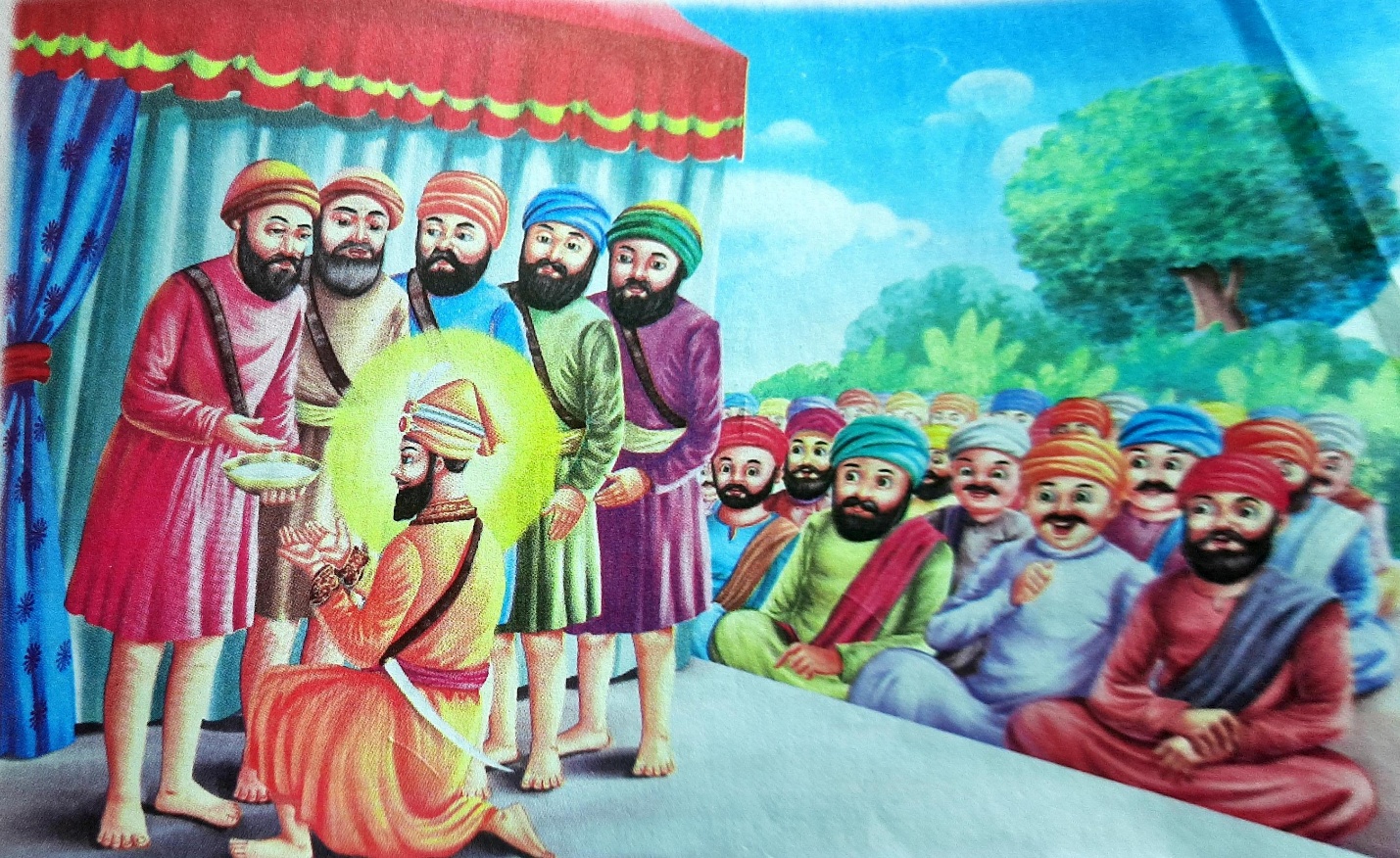 